STATS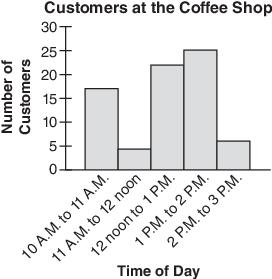 34%about 1087 bulbsAnswers may varybetween 102,500 and 114,800 voters9 studentsLATISHA1ST: Mean: 53.17, Median: 50, Mode: 434th: Mean: 69.83, Median: 77, Mode: No mode which is 1360 – 1520 students a)Carl	 	b)Angela	c) approx. 57, same for both		d)Carla) 95%	b) 652 people